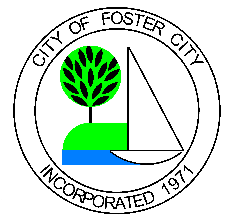 CALL FOR BIDSforCENTRAL IRRIGATION CONTROL SYSTEM EQUIPMENTfor theCITY OF FOSTER CITY PARKS DEPARTMENTThe City of Foster City has issued a Call for Bids to provide Central Irrigation Control System Equipment as listed in this Call for Bids.Bids must be received in a 10 inch x 13 inch sealed envelope no later than Wednesday, September 23, 2020 at 2 PM.  Bids are to be delivered to City Hall, located at 610 Foster City Blvd. Foster City, CA 94404. Upon delivery, bids will be time and date stamped and placed into the bid box. It is the responsibility of the bidder to ensure that the submittal has been received.  Late bids will not be considered.In light of the State of Emergency related to Novel Coronavirus (COVID-19), the City is not holding in-person bid openings.  All bidders who wish to participate in the on-line bid opening must register at www.fostercity.org/parksrec/page/central-irrigation-controller-equipment-purchase-cip-301-692 by 2:00 P.M. on the due date of September 23, 2020 in order to receive the invitation to the Bid Opening.  Bidders may also electronically submit proposals at this link, however, two (2) sealed hard copies must also be received no later than the proposal due date. Questions may be submitted by the question due date.  Written responses will be made available to all firms that have been invited to submit bids.  Questions may be submitted electronically to Frank Fanara at ffanara@fostercity.org.TENTATIVE SCHEDULECall For Bids Issued:	August 26, 2020Questions due to City:	September 14, 2020Bids Due:	September 23, 2020 by 2 PMBidders will receive a Zoom meeting request for the bid opening.SCOPE OF WORKThe City seeks to convert its current centrally controlled irrigation system to a simplified intuitive system with manufacturer provided training and support capabilities and that optimizes irrigation water-use management, increases water conservation and reduces the cost of irrigation water.  The City has specified the CALSENSE 3000cs- Central Irrigation Control System and is Calling for Bids for the equipment found in Table 1: CalSense Equipment.Table 1: CalSense EquipmentBID FORMATAll Bids shall include:Complete Vendor contact information including Company Name, Address, Phone Number and email contact.Complete equipment list with quantities, unit costs and subtotals.Shipping and handling cost for delivery of equipment to City Corporation Yard at 100 Lincoln Centre Drive, Foster City, CA 94404Total quote including equipment, taxes, shipping and handling.Vendor shall hold quoted prices for 30 days.Quotes shall assume material shall be purchased in conjunction for quoted prices to apply.SELECTION PROCESSThis is a competitive bid and the City will contract with the responsive and responsible bidder that can provide the required equipment for this specific scope of work at the lowest cost. Bidders will be required to enter into a Vendor Agreement with the City, which is included as Attachment A to this Call for Bids.All cost incurred during the bid preparation or in any way associated with the applicant’s preparation and submission of their quote shall be the sole responsibility of the applicant.Receipt of quotes in response to the Call for Bids does not obligate the City in any way to engage any firm and the City reserves the right to reject any and all bids, wholly or in part, at any time, without penalty.  The City shall retain the right to abandon the selection process at any time prior to the actual execution of an agreement with a firm and the City shall bear no financial or other responsibility in the event of such abandonment. The City reserves the right to negotiate all final terms and conditions of any agreements entered into.If, at any point, the first-ranked firm declines to proceed, the City may, at its own discretion, enter into an agreement with the second-ranked firm, and so on.More InformationAny questions regarding the Call for Bid should be directed to:Frank FanaraParks ManagerCity of Foster City Parks and Recreation Departmentffanara@fostercity.org(650)286-3553Product #DescriptionQtyCOMM-5YR-RR5-year prepaid data plan for CS3000 remote, the CS3-RR8CS3-RRCurrent generation rugged smartphone for use as CS3000 remote.Includes 1-year prepaid data plan (model COMM-1YR-RR).8CS3-GR-KIT4G LTE Cellular modem for CS3000 to provide communication with cloudbased Command Center Online web application. Includes GR-STUBBY antenna. Requires Calsense cellular data plan, purchased separately.20CS3-8-SB16-RETRO8-station base model CS3000 with CS-SB16-KIT to install in existing Strong Box SB-16SS stainless-steel enclosure. Includes support for a single conventionally-wired POC, transient protection, and field-replaceable modules. Supports up to 48 conventionally-wired stations with additional 8-station kits (model CS3-8-STA-KIT).7CS-2W-2STCS3000 2-Wire station decoder with 2-station outputs9CS3-40-WM40-station base model CS3000 with wall-mount enclosure, support for a single conventionally-wired POC, transient protection, and field replaceable modules. Supports up to 48 conventionally-wired stations with additional 8-station modules.2CS3-48-WM48-station base model CS3000 with wall-mount enclosure, support for a single conventionally-wired POC, transient protection, and field replaceable modules4CS3-16-WM16-station base model CS3000 with wall-mount enclosure, support for a single conventionally-wired POC, transient protection, and field replaceable modules. Supports up to 48 conventionally-wired stations with additional 8-station modules7CS3-24-WM24-station base model CS3000 with wall-mount enclosure, support for a single conventionally-wired POC, transient protection, and field replaceable modules. Supports up to 48 conventionally-wired stations with additional 8-station modules.6CS3-8-WM8-station base model CS3000 with wall-mount enclosure, support for a single conventionally-wired POC, transient protection, and field replaceable modules. Supports up to 48 conventionally-wired stations2CS3-16-S16-station base model CS3000 with heavy-duty stainless-steel pedestal enclosure, support for a single conventionally-wired POC, transient protection, and field-replaceable modules. Supports up to 48 conventionally-wired stations with additional 8-station modules.2CS3-48-S48-station base model CS3000 with heavy-duty stainless-steel pedestal enclosure, support for a single conventionally-wired POC, transient protection, and field-replaceable modules.1LMR-400-DB-20ft20' standard length antenna cable with end connectors.3TP-110AC line protection for CS3000 irrigation controllers.20CS3-8STA-KITCS3000 station add-on card and terminal board to add up to 8 conventionally-wired stations to an existing controller. A single CS3000 supports up to 6 of these kits for a total of 48-stations.17CS3-M-KITHardwire communication card and terminal board to provide communication between CS3000 controllers using Paige P7171D communication cable. For controllers in wall-mount enclosures (models CS3-WM, CS3-WM1, and CS3-WM2).5CS3-FLCS3000 FLOWSENSE® option. Allows sharing of cloud communication option, programming, flow, and weather data among multiple controllers.Each controller requires a FLOWSENSE-compatible communication option such as hardwire (models CS3-M-KIT and CS3-MSSE-KIT) or spread spectrum radio (model CS3-SR).5FMI INSERTReplacement Flow Meter insert for all Flow Meters except FMBX and FM 2B14FM 1.5B1½" brass tee-mounted Flow Meter5FMBXInsertion-style Flow Meter for 3" and larger pipe. Screws into 2" NPT pipe saddle (not included).2FM 2B2" brass tee-mounted Flow Meter3FM 33" PVC Sch 80 tee-mounted Flow Meter1CS3-GRCellular modem for CS3000 to provide communication with cloud-based Command Center Online web application. Requires antenna and Calsense data plan, purchased separately.7GR-STICK-5Cellular stick antenna operating at 5-dBi. Does not include antenna cable.7LMR-400-DB-30ft30' standard length antenna cable with end connectors.4ANT-PROTAntenna cable surge protection device7CS-2W-POCCS3000 2-Wire POC decoder with 1 flow meter input and 1 master valve output9CS3-2WIRE-OPTCS3000 2-Wire terminal with cover. Used to add 2-Wire to CS3000 conventionally-wired base model controller.9CS3-L-KITCS3000 lights card and terminal board. Allows operation of up to 4 independent light circuits.13